ΥΛΟΠΟΙΗΣΗ ΘΕΡΙΝΗΣ ΕΚΠΑΙΔΕΥΤΙΚΗΣ ΕΒΔΟΜΑΔΑΣ ΣΤΟ ΜΕΤΣΟΒΟ ΑΠΟ ΤΟ ΜΕΤΑΠΤΥΧΙΑΚΟ «ΑΝΑΛΥΣΗ ΚΑΙ ΔΙΑΧΕΙΡΙΣΗ ΑΝΘΡΩΠΩΓΕΝΩΝ ΚΑΙ ΦΥΣΙΚΩΝ ΚΑΤΑΣΤΡΟΦΩΝΚατά το διάστημα 10 – 16 Ιουλίου 2023 υλοποιήθηκε Θερινό Σχολείο στην περιοχή του Μετσόβου με συμμετοχή φοιτητών και Καθηγητών του ΔΔΠΜΣ «Ανάλυση και Διαχείριση Ανθρωπογενών και Φυσικών Καταστροφών» που συνδιοργανώνεται από το Διεθνές Πανεπιστήμιο της Ελλάδος και την Πυροσβεστική Ακαδημία.Το Θερινό Σχολείο περιλαμβάνει μαθήματα που γίνονται στο πεδίο στην ευρύτερη περιοχή των δασικών συμπλεγμάτων και των ορεινών συγκροτημάτων γύρω από την πόλη του Μετσόβου, όπως και μαθήματα τα οποία πραγματοποιούνται στη μεγάλη αίθουσα συνεδρίων του Μετσόβιου Κέντρου Διεπιστημονικής Έρευνας (ΜΕΚΔΕ), το οποίο φιλοξενεί την προσπάθεια αυτή.Τα υπαίθρια μαθήματα πραγματοποιήθηκαν τις πρωινές ώρες, ενώ η διδασκαλία στην αίθουσα τις μεταμεσημβρινές.Η εκπαίδευση των φοιτητών εστιάζεται σε θέματα υδρολογίας ορεινών λεκανών, πλημμυρογένεσης του ορεινού χώρου, κατολισθήσεων και κινδύνων από καθιζήσεις εδαφών, αστικού σχεδιασμού και σχεδιασμού του ορεινού χώρου και προστασίας από δασικές πυρκαγιές.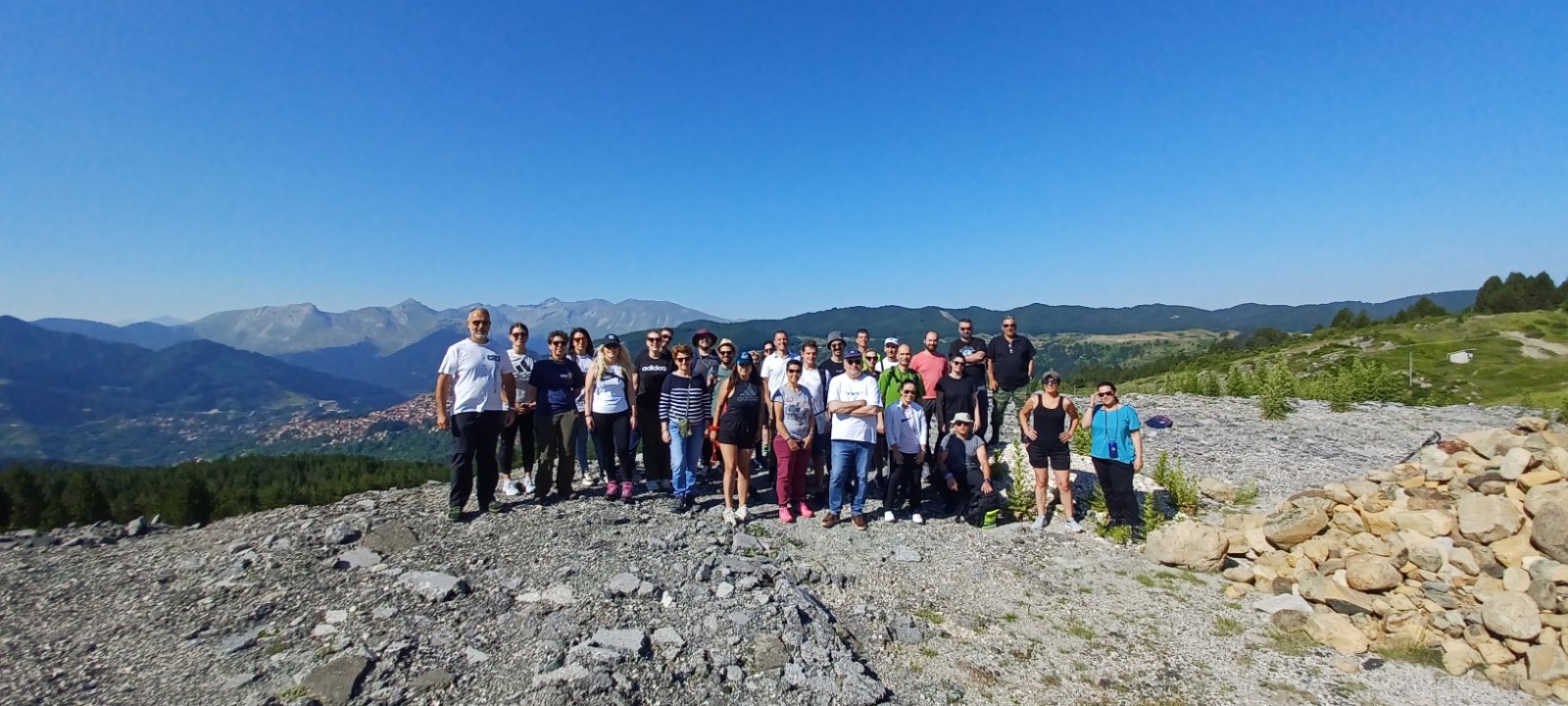 